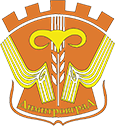 Р е п у б л и к а  С р б и ј аОПШТИНА ДИМИТРОВГРАД- Комисија за пријаву штете настале услед временске непогоде  на територији општине Димитровград -ул. Балканска бр. 2Дана:________ 2023. годинеДИМИТРОВГРАДОБРАЗАЦ ЗА ПРИЈАВУ ШТЕТЕ на стамбеним објектима настале услед временске непогоде на територији општине ДимитровградЈа,_______________________________ из   ____________________________________,(име и презиме)	                               (место)_________________________________, бр.л.к.__________________________________,                   (адреса)ЈМБГ:_____________________________, под пуном кривичном и материјалном одговорношћу, овим путем пријављујем штету која је настала услед временске непогоде на територији општине Димитровград дана ______.2023.године, и то  на:1.непокретност (стамбени објекат) који се налази на адреси:___________________________________________________________________, на 	                                                          (улица и број, место)катастарској парцели број ______, катастарска општина________________, чији сам власник /налазим се у закупу оштећеног објекта.Као доказ горе пријављене штете прилажем: фотографије оштећене покретне/непокретне имовине ( за пријаву наступеле штете   потребно је   приложити минимум 10 фотографија ); Очитану или фотокопирану личну карту.Подношењем ове пријаве дајем сагласност за прикупљање и обраду података по службеној дужности из службених евиденција.*Напомена: Упознат сам да наведена имовина није предмет процене штете од стране Комисије и да ће се  ови  подаци користити искључиво у циљу израде Коначног извештаја о процени штете.У Димитровграду, дана_________2023.године                                                                                          Подносилац пријаве:                                                                                          Име и презиме:_______________                                                                                           Потпис:_____________________